О внесении измененийв постановление Администрации города Когалыма от 21.11.2018 №2628  В соответствии с Федеральным законом от 10.07.2023 №286-ФЗ «О внесении изменений в отдельные законодательные акты Российской Федерации» Уставом города Когалыма, в целях приведения муниципального правового акта в соответствие с действующим законодательством:1 В приложение к постановлению Администрации города Когалыма    от 21.11.2018 №2628 «Об утверждении Положение о представлении гражданами, претендующими на замещение должностей муниципальной службы в Администрации города Когалыма, и муниципальными служащими Администрации города Когалыма сведений о доходах, расходах, об имуществе и обязательствах имущественного характера» (далее – Положение) внести следующие изменения: абзац второй пункта 15 Положения изложить в следующей редакции:  «Непредставление муниципальным служащим сведений о своих доходах, расходах, об имуществе и обязательствах имущественного характера, а также о доходах, расходах, об имуществе и обязательствах имущественного характера своих супруги (супруга) и несовершеннолетних детей в случае, если представление таких сведений обязательно, либо представление заведомо неполных сведений является правонарушением, влекущим увольнение муниципального служащего с муниципальной службы, за исключением случаев, установленных федеральными законами.»;пункт 15 Положения дополнить подпунктом 15.1. следующего содержания:«Представление муниципальным служащим заведомо недостоверных сведений о своих доходах, расходах, об имуществе и обязательствах имущественного характера, а также о доходах, расходах, об имуществе и обязательствах имущественного характера своих супруги (супруга) и несовершеннолетних детей, является правонарушением, влекущим увольнение муниципального служащего с муниципальной службы.».2. Управлению по общим вопросам Администрации города Когалыма (А.В.Косолапов) направить в юридическое управление Администрации города Когалыма текст постановления, его реквизиты, сведения об источнике опубликования в порядке и сроки, предусмотренные распоряжением Администрации города Когалыма от 19.06.2013 №149-р «О мерах по формированию регистра муниципальных нормативных актов Ханты-Мансийского автономного округа – Югры», для дальнейшего направления в Управление государственной регистрации нормативных правовых актов Аппарата Губернатора Ханты-Мансийского автономного округа – Югры».2. Опубликовать настоящее постановление и приложения к нему                             в газете «Когалымский вестник» и разместить на официальном                                       сайте Администрации города Когалыма в информационно-телекоммуникационной сети Интернет (www.admkogalym.ru).3. Контроль за выполнением постановления возложить на первого заместителя главы города Когалыма Р.Я.Ярема.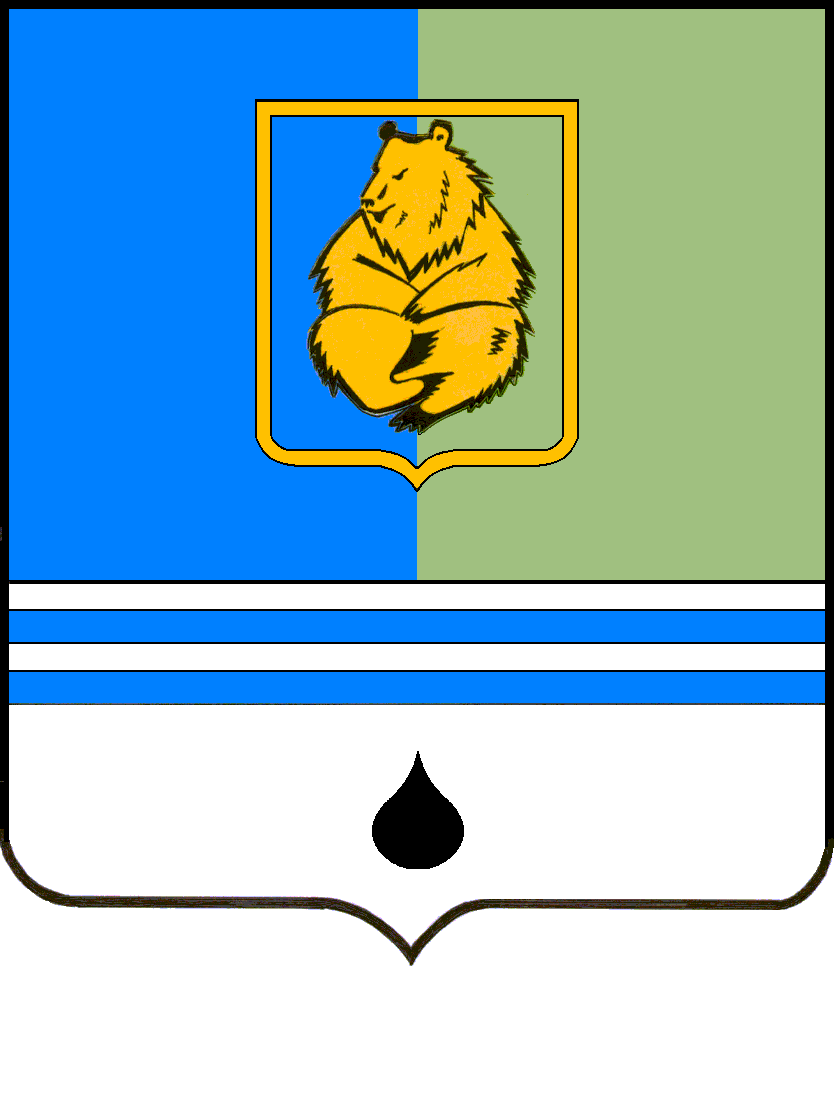 ПОСТАНОВЛЕНИЕАДМИНИСТРАЦИИ ГОРОДА КОГАЛЫМАХанты-Мансийского автономного округа - ЮгрыПОСТАНОВЛЕНИЕАДМИНИСТРАЦИИ ГОРОДА КОГАЛЫМАХанты-Мансийского автономного округа - ЮгрыПОСТАНОВЛЕНИЕАДМИНИСТРАЦИИ ГОРОДА КОГАЛЫМАХанты-Мансийского автономного округа - ЮгрыПОСТАНОВЛЕНИЕАДМИНИСТРАЦИИ ГОРОДА КОГАЛЫМАХанты-Мансийского автономного округа - Югрыот [Дата документа]от [Дата документа]№ [Номер документа]№ [Номер документа]